ESCOLA _________________________________DATA:_____/_____/_____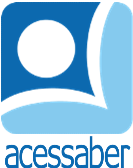 PROF:_______________________________________TURMA:___________NOME:________________________________________________________PROBLEMAS SOBRE O SISTEMA MONETÁRIOJoão foi à feira e em uma banca comprou 5 maçãs por R$12,00 e 3 laranjas por R$7,50, depois ele foi a outra banca e comprou 2 kg de tomates por R$15,00 e 1 kg de batatas por R$8,00. Quanto João gastou nas compras? R: Na loja do bairro, o carrinho custa R$25,89, a boneca custa R$43,12 e o jogo de tabuleiro custa R$19,98. Quanto Daniel pagará se comprar os três itens? R. Em uma papelaria, o caderno custa R$12,50, a caneta custa R$3,80 e a borracha custa R$0,90. Quanto Anderson pagará no total se comprar os três itens?R: Uma pizza grande custa R$35.90, uma pizza média custa R$28.50 e uma pizza pequena custa R$22.20. Se Lucas comprar uma pizza grande e uma média, quanto vai pagar? R: Daniel precisa comprar três livros, um custa R$29,80, outro R$18,70 e um terceiro custa R$45,30. Quanto ele pagará no total se comprar os três livros? R: O ingresso do cinema custa R$35,00 inteira e R$17,50 a meia. Se você comprar 2 ingressos inteiros e 1 meia entrada, quanto pagará no total? R: 